This high current pulsed generator was designed and developed for research purpose 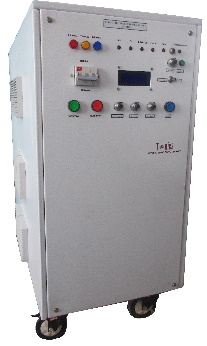 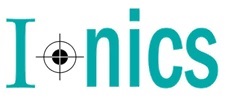 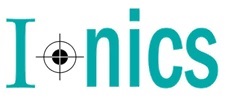 in Mechanical and Aerospace Engineering. Features:Pulsed Output in Compact UnitRegulatedFrequency & Duty Cycle ControllableOEM Customization Available   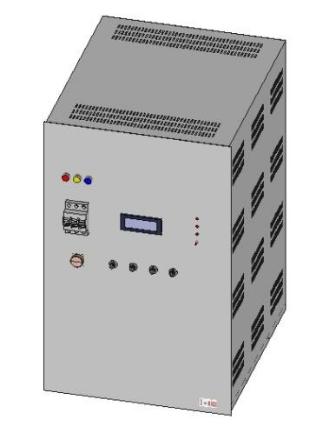 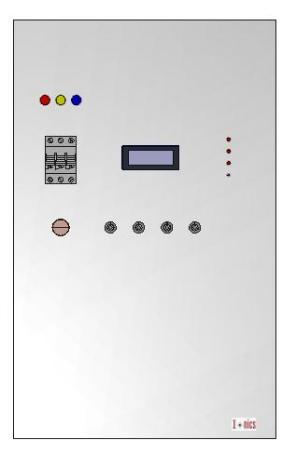 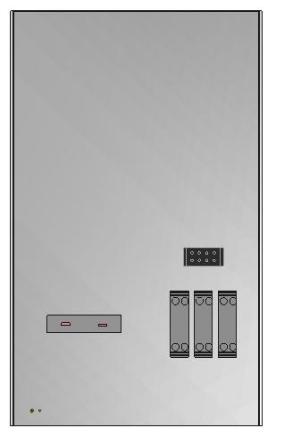 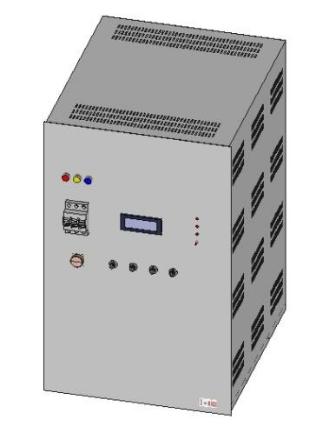 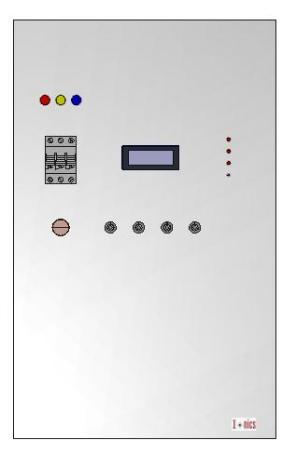 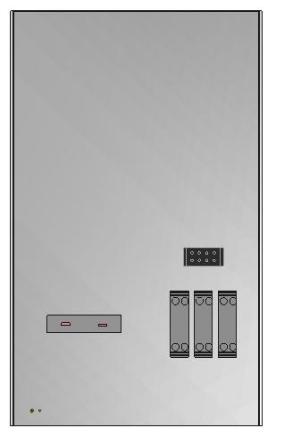 For any queries or customization requests contact us at info@ionics.co.inFor product line information visit us at www.ionics.co.inTechnical SpecificationsTechnical SpecificationsPARAMETERSPECIFICATIONInput Voltage415V ±10% AC, 50Hz, three phaseOutput Voltage (In Pulsed mode) 5VmaxOutput Current Range0 to 2000AFrequency Range0.2Hz to 100Hz variableFrequency Control RangeMinimum to maximum of rated frequency rangeDuty Cycle Control Range0 to 50% (10ms max)Maximum Pulse ON Time1 to 10ms adjustablePolarityPositiveMode of OperationPulsed. With a provision for single shot Regulating ModeConstant currentRegulation≤ 1%+IGBT dropControlsVoltageCurrentFrequencyDuty CycleBy 10-turn potentiometers on the front panelWaveform readingTerminals provided to read the output voltage and current waveformProtectionsAgainst over load, short-circuit and arcFront PanelMains ON/OFF switchPower ON/OFF SwitchSingle alphanumeric display for peak voltage, peak current, frequency and duty cycle10 turn potentiometers for voltage, current, frequency & duty cycle controlIndications for 3 phase ON/OFFFaulty indicationsPush buttons for trip resetBack PanelTerminal block for 3 hhase mains input
Fuse holder with fuseBuss bar terminals for high current outputStud for grounding the unit TopologyPWM-controlled switch modeRegulating DeviceIGBTCabinetMS cabinet, powder coated